МДОУ детский сад общеразвивающего вида №34 (с. Починки)КОНСПЕКТ  ИНТЕГРИРОВАННОГОЗАНЯТИЯ«Наш город родной – Егорьевск»Воспитатель: Корнеева Л.А.Старшая группа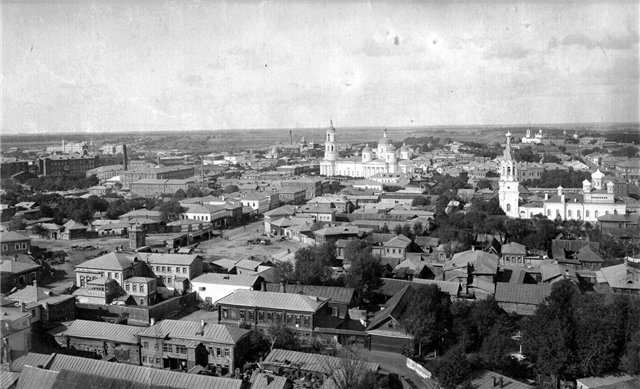 Интеграция образовательных областей: «Познание», «Коммуникация», «Социализация», «Чтение художественной литературы».Виды детской деятельности: познавательно-исследовательская, коммуникативная, восприятие художественной литературы.Предварительная работа: чтение стихов о Родине, о родном городе, рассматривание иллюстраций из фотоальбома «Егорьевск».Материал: фотоальбом «Егорьевск», изображение герба и флага Егорьевска.Цель: продолжать формировать у детей понятие «Родина», познакомить с символикой родного города, его достопримечательностями, учить узнавать знакомые места на фотографиях, прививать любовь к малой Родине, вызывать интерес и уважение к прошлому и настоящему города, развивать связную речь, логическое мышление, активизировать словарь.Ход занятия.1.Беседа. Дети, что мы называем Родиной? Как называется наша страна?А теперь послушайте стихотворение о Родине.Что мы Родиной зовём?             И душистый, золотистыйДом, где мы с тобой растём.      Хлеб за праздничным столом.И берёзки у дороги,                   Что мы Родиной зовём?По которой мы идём.                  Край, где мы с тобой живём,Что мы Родиной  зовём?             И рубиновые звёзды - Солнце в небе голубом.               Звёзды мира над Кремлём.                                                                    В.СтепановДа, дети, место, где мы родились, и есть Родина. Здесь наш дом, наши родители, друзья. Здесь нас любят и  знают.Дети, кто из вас знает пословицы о доме, о родном крае?*Всякому мила своя сторона.*На чужой сторонушке рад чужой воронушке.*Везде хорошо, а дома лучше.*Своя земля и в горсти мила.*Дома и стены помогают.Сегодня мы с вами поговорим о городе Егорьевске, который находится от нас совсем близко. Ему исполнилось 235 лет!История города Егорьевска, расположенного на берегу Гуслицы, складывалась на протяжении многих лет.В далёком прошлом на месте города Егорьевска было село Высокое.Это село представляло собой десяток крестьянских домишек, затерянных в мещерских лесах. Но выгодное расположение села Высокое (через него проходили торговые пути) способствовало быстрому росту села. И вскоре оно получило статус города, который назвали в память церкви Георгия Победоносца – Егорьевск.Был утверждён герб Егорьевска. Символом Егорьевска стала победа добра над злом – рукой  небесного заступника пронзённый змий. Появился и свой флаг.2. Рассматривание иллюстраций герба и флага.Какого цвета флаг города Егорьевска?Что изображено на гербе города?Город рос и благоустраивался. Открывались гимназии и школы, больницы и храмы. Работали фабрики и заводы, строились замечательные архитектурные сооружения.В настоящее время старый город – предмет особой гордости горожан. Он бережно сохраняется.Где-то меж Рязанью и Москвою,В глубине мещерской полосы,Дань отдав святейшему Егорию,Вырос город средь берёзовой красы.3.Физкультминутка. (дети вместе с воспитателем произносят стихотворные строчки и выполняют различные движения.Здравствуй, солнце золотое!Здравствуй, небо голубое!Здравствуй, маленький цветок!Здравствуй, лёгкий ветерок!Мы живём в родном краю,Всех я вас приветствую!4.Беседа и рассматривание иллюстраций.В годы войны прифронтовой Егорьевск принимал в свои госпитали бойцов, раненных в сражениях за Москву. Егорьевск не был захвачен врагом, но тысячи егорьевцев не вернулись к своим близким с фронта. Память о них свято хранят их потомки.Шагал наш город по годамСо всей страной в одном строю.И честь свою он защищалВ труде и праведном бою.А.МаленкоПромышленный Егорьевск производит много нужных и полезных товаров: детская одежда и обувь, мебель, мясные и кондитерские изделия. В Егорьевске построен новый современный автовокзал.Дети, какие виды транспорта есть в Егорьевске? (ответы детей)Сфера образования включает в себя 11 средних школ, 2 гимназии, лицей, медицинское и педагогическое училища, авиатехколледж.Впервые с Егорьевского аэродрома поднялся в небо Валерий Чкалов.Дети, что ещё интересного есть в Егорьевске? (ответы детей)В  городе Егорьевске большое внимание уделяется физическому здоровью жителей: много спортзалов, 2 стадиона, хоккейные и игровые площадки, возведён современный дворец спорта «Егорьевск».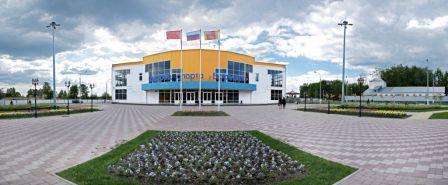 В городе имеются 2 музея: краеведческий и историко-художественный, несколько церквей, детская школа искусств, детская музыкальная школа. 5.Итог занятия.Молодцы! Вы много знаете о своём городе. Послушайте стихотворение.Мы Родину не выбираем,Но если б выбор был у нас,Мы выбрали бы эти дали,Где с вами живём мы сейчас!Литература:  - Журнал «Дошкольное воспитание»№10/2005год- Журнал «Ребёнок в детском саду»№3/2007год- Фотоальбом «Егорьевск 1778-2008: Фотоальбом / Администрация Егорьевского муниципального района». Коломна: «Инлайт» 2008.- Фотоальбом «Егорьевск 1778-2003». Коломна: ООО «Инлайт» 2003.  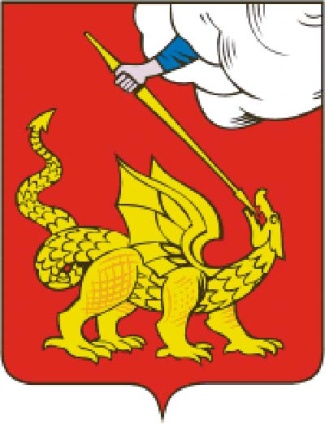 Герб Егорьевска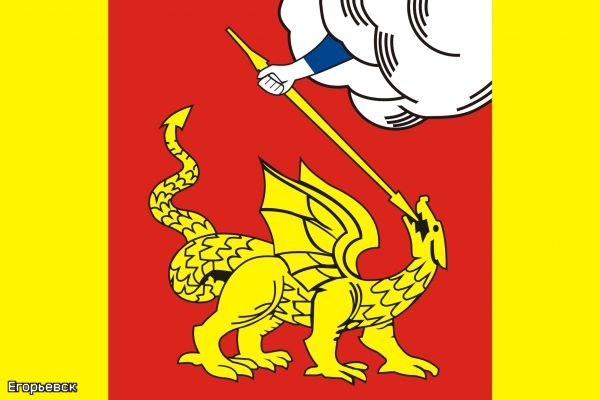 Флаг Егорьевска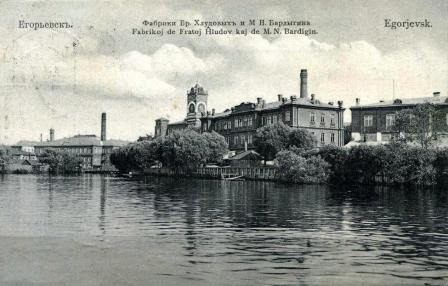 Бумагопрядильная фабрика братьев Хлудовых 1847 г. 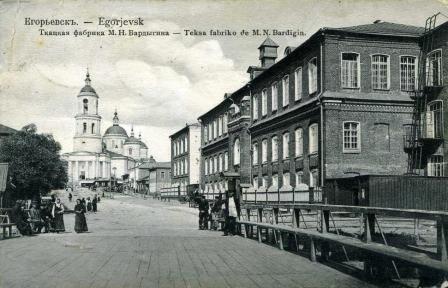 Ткацкая фабрика М.Н. БардыгинаИ сегодня город покоряет своим историческим обилием. Сохранился дом Никифора Бардыгина – городского главы, с именем которого связан золотой период Егорьевска. 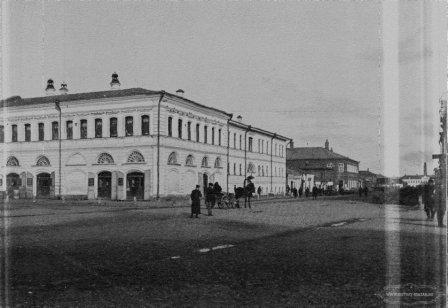 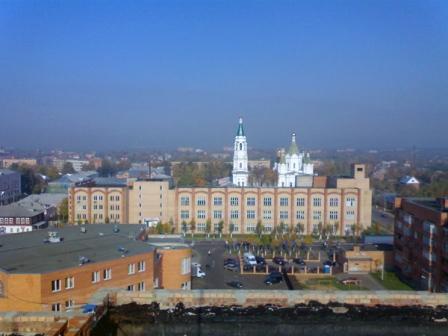 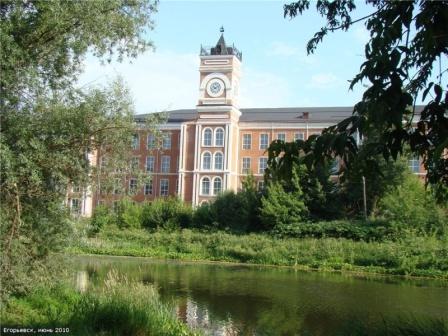 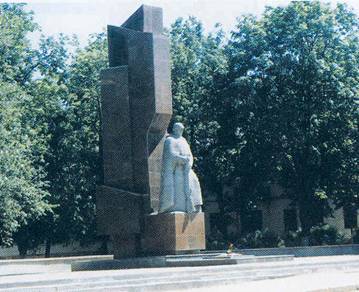 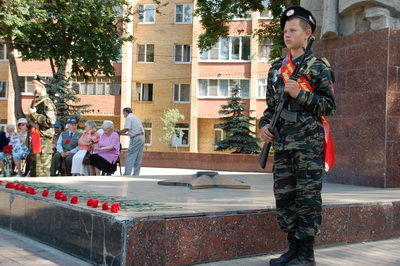 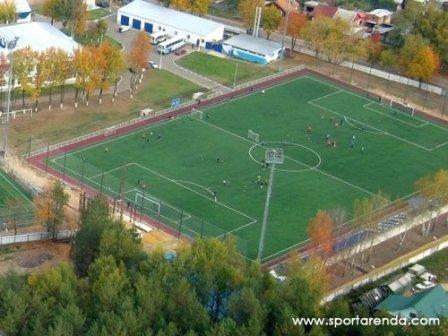 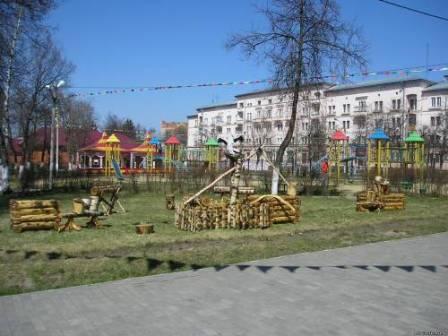 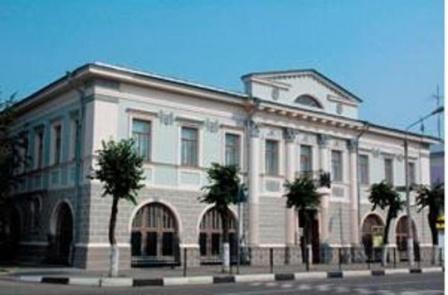 Историко-художественный музей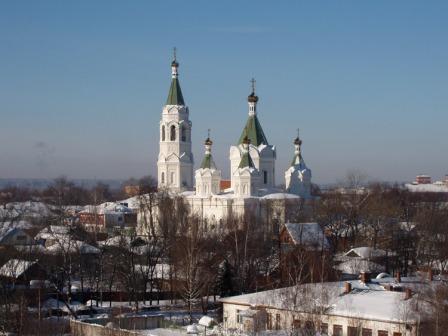 Собор Александра Невского